                                                                                                                  ПроектАДМИНИСТРАЦИЯ  МУНИЦИПАЛЬНОГО  ОБРАЗОВАНИЯ"ГОРОД  АРХАНГЕЛЬСК"П О С Т А Н О В Л Е Н И Еот «_____»__________ 2019г. №________О внесении дополнения в приложение № 3 к постановлению мэрии города Архангельска от 07.04.2014 № 278Дополнить приложение № 3 к постановлению мэрии города Архангельска от 07.04.2014 № 278 «Об определении границ и утверждении схем границ прилегающих территорий, на которых не допускается розничная продажа алкогольной продукции»:	схемой № 266 границ прилегающей территории государственного бюджетного учреждения здравоохранения Архангельской области "Архангельская городская детская клиническая поликлиника" (педиатрический участок № 16), расположенного по адресу: Архангельская область, г. Архангельск, ул. Авиационная, д.24, согласно приложению к настоящему постановлению;	2.Опубликовать постановление в газете «Архангельск - город воинской славы» и на официальном информационном интернет-портале муниципального образования «Город Архангельск».Глава муниципального образования«Город Архангельск»                                                                       И.В. Годзиш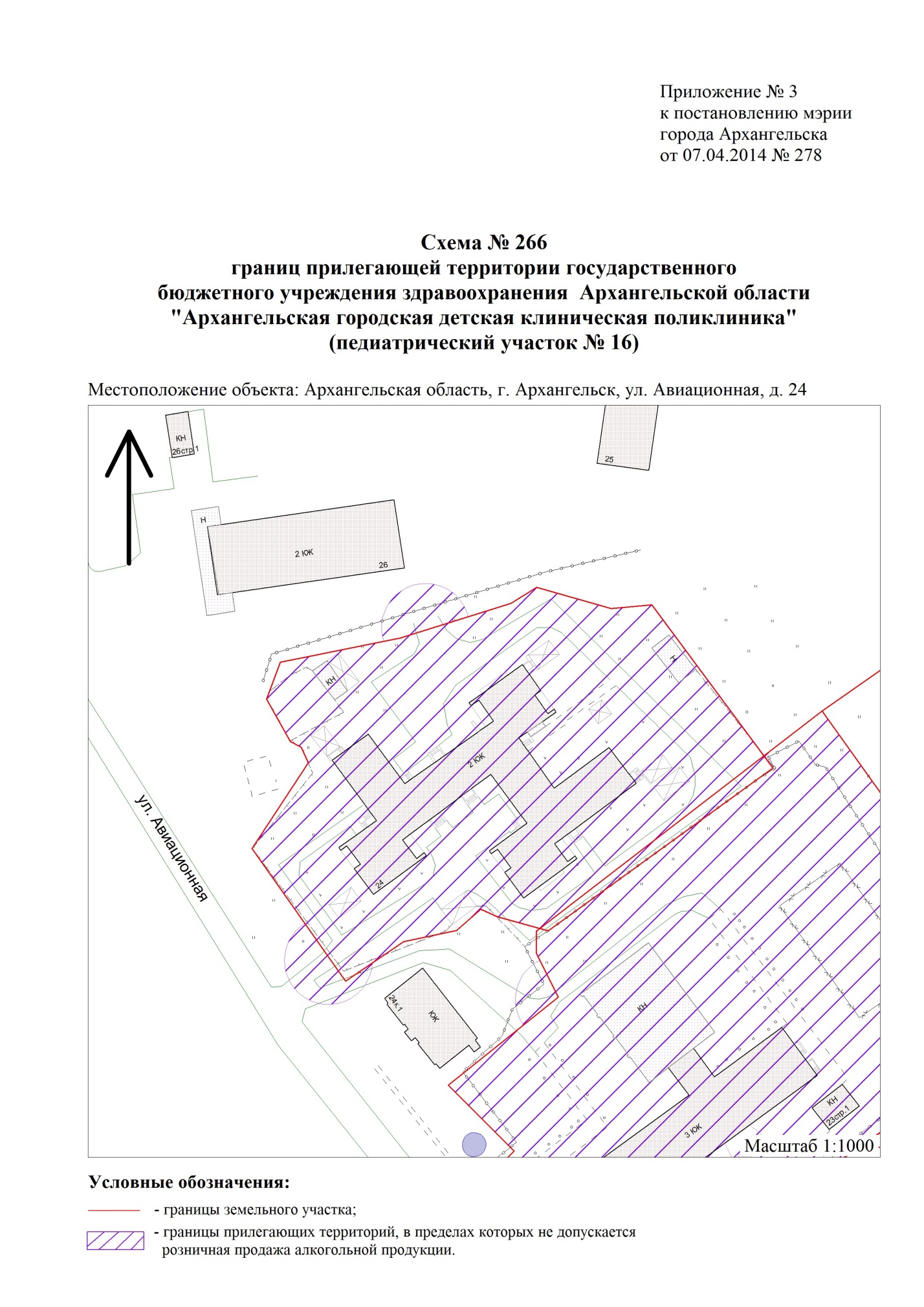 